Publicado en Bilbao el 04/04/2019 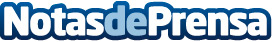 Beclever, la importancia de la ciberseguridad en la empresaOrganizan un evento el día 10 de abril acerca de la gestión de cuentas privilegiadasDatos de contacto:Servicios PeriodísticosNota de prensa publicada en: https://www.notasdeprensa.es/beclever-la-importancia-de-la-ciberseguridad Categorias: País Vasco E-Commerce Ciberseguridad http://www.notasdeprensa.es